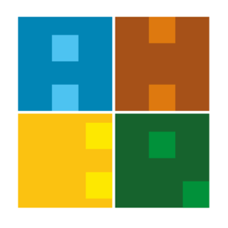 ENSTİTÜ KURULU KARARIİŞ AKIŞIBelge No:İA-ENS-012ENSTİTÜ KURULU KARARIİŞ AKIŞIİlk Yayın Tarihi:27.06.2019ENSTİTÜ KURULU KARARIİŞ AKIŞIGüncelleme Tarihi:27.06.2019ENSTİTÜ KURULU KARARIİŞ AKIŞIGüncelleme No:ENSTİTÜ KURULU KARARIİŞ AKIŞISayfa:1ENSTİTÜ KURULU KARARIİŞ AKIŞIToplam Sayfa:1İŞ AKIŞI ADIMLARISORUMLUİLGİLİ BELGELERAnabilim Dalı BaşkanıEnstitü SekreteriEnstitü SekreteriEnstitü SekreteriEnstitü KuruluÜyeleriEnstitü SekreteriEnstitü SekreteriEnstitü SekreteriEBYS Üzerinden Resmi EvrakEnstitü Kurulu KararıEBYS Üzerinden Resmi EvrakEBYS Üzerinden Resmi Evrak